МИНИCТЕРCТВO OБРAЗOВAНИЯ И НAУКИ РЕCПУБЛИКИ КAЗAХCТAННАЗАРБАЕВ ИНТЕЛЛЕКТУАЛЬНАЯ ШКОЛА ФИЗИКО-МАТЕМАТИЧЕСКОГО НАПРАВЛЕНИЯ Г. АЛМАТЫ Абдукаримова Зинат12 «К» клacc Темa: «Великий Джут» в Казахстане и «Великая Депрессия» в США как социальные трагедии XX века.Cекция: ИсторияНaучный рукoвoдитель: Айтбаева Ж.Д, учитель истории Нaучный кoнcультaнт: Р.С.Мырзабекова, Кандидат исторических наук, профессор КазНУ им. аль-Фарабиг. Aлмaты, 2024 гВведение Актуальность:  «Великий Джут»  в Казахстане и «Великая Депрессия» в США, являются  значимыми социальными трагедиями ХХ века, прошедших в один промежуток времени в 1929-1933 годы.  В Казахстане из 1,5 миллиона жертв трагедии около 1,3 миллиона составили казахи. От голода погибли более трети всех казахов, и, как следствие катастрофы, казахи стали меньшинством в своей собственной республике. Президент Казахстана Касым-Жомарт Токаев считает, что данные о голоде 20-х годов прошлого века должны быть тщательно изучены. Ежегодно 31 мая в Казахстане отмечается День памяти жертв политических репрессий и голодомора В наши дни актуальной темой стала «Великая депрессия» 1929-1933 гг. - именно с этой трагедией 90-летней давности все чаще сравнивают нынешний финансовый и экономический кризис. При этом «Великая депрессия» остается одной из самых темных и загадочных страниц истории XX века.  Ведь в это время уровень безработицы и бездомности, достигли  своего пика. И как в развитой демократической стране во время «Великой Депрессии» погибло более 13 млн человек.[1] Это исследование актуально, так как оба события оставили глубокий след в истории,  им были посвящены множество работ, но ранее не подвергались сравнительному анализу.Цель исследования: Целью данного проекта является выявление уникальных особенностей и влияния  «Великого Джута»  и «Великой Депрессии» на современное общество, а также формирование уроков из прошлого для предотвращения подобных кризисов в будущем.Задачи: Обозначить причины, методы и особенности голода в Казахстане и в СШАСравнить последствия голода ( социальные, демографические )Рассмотреть роль государства в создании проблемы и ее решенииСделать выводы на основании Великой депрессии и Голода в Казахстане Предметом исследования является «Великая депрессия» в США  1929-1933 годов и «Голод в Казахстане» 1930-1933 гг.Гипотеза: Мы предполагаем, что несмотря на различия в причинах и масштабах,  «Великий Джут»  и «Великая Депресси»я имеют схожие социальные и экономические причины и последствия, которые важные уроки для современного общества.Этапы исследования: Проект включает в себя анализ архивных данных, сравнительное исследование экономических показателей и сравнительный анализ исторических контекстов.Методы: Методология проекта базируется на качественном и количественном анализе данных, а также исследовательских методах историографии и анализу архивных данных. Историко-сравнительный метод позволил посредством сравнения выявить общее и особенное в развитии  двух трагедий.Основными инструментами анализа  являются   STEEPLE анализ и диаграмма Венна. Новизна исследования: Исследование представляет собой первый шаг к сравнительному анализу этих трагедий и выявлению их уроков для современности.Степень самостоятельности: Автор провел анализ, сбор данных независимо, однако использовал материалы прошлых отдельных исследований и экспертное мнение для более обоснованных выводов.Выводы: Результаты исследования подтвердили гипотезу о сходстве в социальных и экономических последствиях  «Великого Джута»  и «Великой Депрессии». Эти уроки прошлого могут служить наставлениями для обеспечения социальной справедливости и предотвращения аналогичных кризисов в будущем. І. Основная часть. Обзор исследованияИстория ХХ века оставила неизгладимые отпечатки, и две социальные трагедии этого периода,  «Великий Джут»  в Казахстане и «Великая Депрессия» в США, стоят в числе наиболее заметных событий. Каждое из этих событий представляет собой важную часть исторического наследия, но до сих пор мало внимания уделялось их сравнительному анализу. Это исследование нацелено на преодоление этого пробела и объединение двух событий в одном аналитическом контексте. До сих пор остается открытым вопрос: «Сколько казахов погибло во время голода 1929–1933 гг.?» и «Сколько погибло американцев во время  Великой депрессии в США», т.к статистические данные разнятся не дают точных данных. «Великий Джут»  в Казахстане и «Великая Депрессия» в США были предметом интенсивных исследований. Исследования  «Великий Джут»  в Казахстане поднимали вопросы о его причинах, включая коллективизацию, репрессии и экономические аспекты. Они также обращали внимание на масштаб голода и его долгосрочные последствия для общества. Схожим образом, исследования « Великой Депрессии» в США анализировали корни экономического кризиса, меры правительства и социальные изменения, вызванные этим кризисом.Несмотря на богатство данных и анализов в обоих направлениях исследований, сравнительный анализ этих двух событий оставался малоисследованным. Исследования редко выходили за рамки рассмотрения каждого события в отдельности. Тем не менее, оба  «Великий Джут»  и «Великая Депрессия» произвели глубокое воздействие на общество, их последствия могут быть изучены как уроки из прошлого.Данное сравнительное исследование уникально тем, что оно объединяет  «Великий Джут»  и «Великую Депрессию» в общем аналитическом контексте. Проводя параллели и выявляя сходства и различия, оно позволяет более глубоко понять, как социальные катастрофы могут воздействовать на общество, и какие уроки они несут для современности.  Исходя из аналитического обзора предыдущих исследований и недостатка сравнительных анализов, данное исследование призвано предоставить новое понимание  «Великий Джут»  и  «Великой Депрессии» как частей общего наследия ХХ века. Сравнение их причин, последствий и влияния на современное общество становится необходимостью для лучшего понимания истории в общемировом контексте. Исследования, посвященные  «Великий Джут»  в Казахстане, представляют собой источник для понимания этой трагедии. Одним из важных вкладов в исследование  «Великого Джута»  была работа Роберта Конквеста, знаменитого американского историка, автора "The Harvest of Sorrow" (1986). Его анализ подчеркивает политические факторы, включая коллективизацию и репрессии, как основные причины голода. Он анализирует воздействие этих политических решений на сельское население и подробно рассматривает масштаб голода и его социальные последствия. Организация "Мемориал" провела также ценное исследование, собирая архивные документы и свидетельства выживших в разных регионах СССР, включая Казахстан. Их работа предоставляет основу для последующих анализов и исследований о масштабах трагедии и личных историях. В своей работе по проблемам седентаризации казахов в 1920–1930-е гг. французский исследователь И.Огайон задает вопрос: «Почему этот эпизод (имеется в виду насильственное оседание и «вереница последовавших катастроф», в том числе и голод) не нашел отражения ни в какой нарративной форме, почему казахи не присвоили этим трагическим событиям традиционно емкого образного обозначения?». Стоит отметить, что на самом деле этот период в истории казахов имеет достаточно емкие обозначения: голод 1931–1933 гг. (а это и есть самая крупная катастрофа) в историю Казахстана вошел под разными названиями: «ұлы жұт» (великий джут), «ашаршылык» (голод), «нəубет» (бедствие), «зобалаң» (бедствие, тяготы), «зұлмат» («рукотворное» бедствие). И эти обозначения не созданы лишь в последние десятилетия, в устной истории казахов эти названия сохранились. В современной казахстанской историографии по проблемам голода 1931– 1933 гг. все более четко обозначаются две основные тенденции, различно оценивающие причины голода в казахской степи. Часть исследователей рассматривают действия политического руководства СССР как геноцид по отношению к казахам-кочевникам (то есть, действия, совершаемые с намерением уничтожить, полностью или частично, казахское кочевое население), и сторонники данной тенденции все чаще и громче заявляют об этом в своих выступлениях, публикациях и т.д. Другая группа исследователей воздерживается от столь радикальных оценок («геноцид казахов», «голодомор»), основной же причиной голода называют бесчеловечную природу советской тоталитарной системы.  «Великая Депрессия», охватившая Соединенные Штаты Америки в период с 1929 по начало 1940-х годов, остается ключевым моментом в истории США и глобальной экономики. Исследование Марка Х. Блюма, представленное в его работе "The Great Depression and World War II" (2008), сосредотачивается на анализе «Великой Депрессии» в контексте Второй мировой войны.[2] Блюм исследует, как экономический кризис в США повлиял на решения правительства и подготовку к войне. Его работа поднимает важный вопрос о взаимосвязи между экономическими факторами и геополитической динамикой того времени. Экономический анализ «Великой Депрессии» был также представлен в исследовании Мишеля Фоллаута, автора "The Great Depression: An International Disaster of Perverse Economic Policies" (1998). Фоллаут проводит анализ экономической политики и мероприятий, принятых правительством во времена кризиса. Его работа выявляет влияние экономической политики на развитие кризиса и жизнь граждан.Несмотря на то, что оба эти события -  «Великий Джут»  в Казахстане и «Великая Депрессия» в США имеют значительное совпадение во времени, они традиционно рассматриваются и исследуются отдельно.В контексте  «Великий Джут»  в Казахстане, исследователи обычно фокусируются на событиях, произошедших в СССР, включая Казахстан, и анализируют их в контексте советской истории, политики и социальных процессов. С другой стороны, «Великая Депрессия» в США изучается преимущественно с учетом американской исторической и экономической динамики, с упором на реакцию правительства США и внутренние механизмы кризиса.Это разделение, несомненно, имеет свою ценность, поскольку позволяет глубже понимать уникальные характеристики и факторы, лежащие в основе каждого из этих событий. Однако сравнительное исследование, объединяющее  «Великий Джут»  и «Великую Депрессию» в одном аналитическом контексте, могло бы расширить понимание обоих явлений. Это позволило бы выявить общие черты, параллели и взаимосвязи между ними и предоставило бы новые уроки из исторического опыта для более глубокого анализа событий ХХ века.  Методы исследования В данном исследовании был использован подход, который включал в себя как теоретический анализ, так и анализ архивных данных и материалов, предоставленных ранее проведенными исследованиями.В ходе теоретического анализа были проанализированы работы историков, экономистов и политологов, с целью углубления понимания  «Великий Джут»  и  «Великой Депрессии». Этот анализ включал в себя обзор литературы, посвященной экономическим и социальным аспектам обоих событий. Для получения более конкретных данных и контекста событий, был проведен анализ архивных материалов, включая документы правительственных организаций и НПО. Эти источники предоставили дополнительные сведения о мероприятиях, предпринятых в период  «Великого Джута»  и «Великой Депрессии», а также позволили углубить анализ. Важной частью методологии был анализ прошлых исследований  «Великого Джута»  и «Великой Депрессии».Объединение теоретического анализа, анализа архивных данных, а также анализа прошлых исследований помогло создать основу для проведения сравнительного исследования  «Великого Джута»  и «Великой Депрессии».   ІІ. Сравнительный анализ.  В 1929-33-х годах  молодую советскую Казахскую республику поразил голод. Более полутора миллиона человек,   четверть населения республики, погибли во время  трагедии.    Жестокая катастрофа, ставшая результатом радикальной политики государственного преобразования Иосифа Сталина, вызвала глубокие социальные, демографические и экологические изменения в советском Казахстане – на территории, близкой по площади к континентальной Европе. Сильный удар по крестьянству нанесли кампания по заготовке сельхозпродукции и силовая налоговая политика. Размеры заготовок определялись плановыми заданиями, которые в своей расчетной основе имели завышенные данные о количестве скота у населения.Результаты исследования выявили, что  «Великий Джут»  в Казахстане, был последствием множества факторов. STEEPLE анализ и анализ последствий позволили получить более глубокое понимание трагедии и идентифицировать ключевые воздействующие факторы. Социокультурные аспекты, такие как кочевой образ жизни казахов, были выделены как факторы, оказавшие существенное влияние на события. Технологическая отсталость региона также играла свою роль в низком уровне производительности сельского хозяйства. Экономический анализ показал, что экономическая зависимость от сельского хозяйства и неэффективное использование технологий внесли свой вклад в возникновение кризиса. Политические аспекты, включая тоталитарный сталинский режим и политику коллективизации, также оказали огромное воздействие на развитие  «Великий Джут» . Исследование подчеркивает, что  «Великий Джут» в Казахстане был результатом сложной взаимосвязи факторов, охватывающих социокультурные, технологические, экономические, политические, экологические и этические аспекты. Голод в степи был  вызван коллективизацией, увеличением центральными властями СССР плана заготовок продовольствия, конфискацией скота у казахов и форсированного курса на переход кочевников к оседлым формам хозяйства.  Руководство в лице Ф.Голощекина  и  И.Сталина совершенно не учитывались особенности такого сложного хозяйственно-культурного типа деятельности, как кочевое скотоводство».Результаты исследования «Великой Депрессии», которое также осуществлялось с использованием метода STEEPLE и анализа последвий позволили проанализировать факторы в различных аспектах, таких как социокультурные, технологические, экономические, политические, экологические и этические. Среди социокультурных факторов, было обнаружено изменение потребительского поведения и рост общественного беспокойства и недовольства. Технологический фактор включал в себя технологическую неопределенность, связанную с автоматизацией и изменением производственных методов. Экономические аспекты включали сокращение экономики, банковские и финансовые кризисы и сокращение мировой торговли. Политический анализ раскрывает финансовую политику и воздействие капиталистической системы в США на развитие кризиса.STEEPLE анализАнализ последствийДиаграмма ВеннаНо если потери населения восстановились в Казахстане лишь к 1970 г, через 40 лет. То в США вследствие миграции с других континентов количество населения и качественный состав населения(специалисты,ремесленники и тд) быстро восстановился уже в 1940 г. Их потенциал способствовал  быстрому росту экономики после антикризисных мероприятий президента  Ф.Д.Рувельта.Анализ сходств и отличий между «Великой Депрессией» в США и «Голодомором» в Казахстане подчеркивает важность исследования исторических кризисов для понимания их воздействия на общество и экономику. Оба события, несмотря на разные причины и масштабы, имеют сходные черты, такие как массовая безработица, экономические потери, социальные расколы и психологические травмы.С другой стороны, события имеют и свои уникальные особенности. «Великая Депрессия» была вызвана финансовым крахом и факторами, связанными с капиталистической экономикой, в то время как   «Великий Джут» в Казахстане был результатом политических решений и коллективизации. Географически они охватывали разные регионы.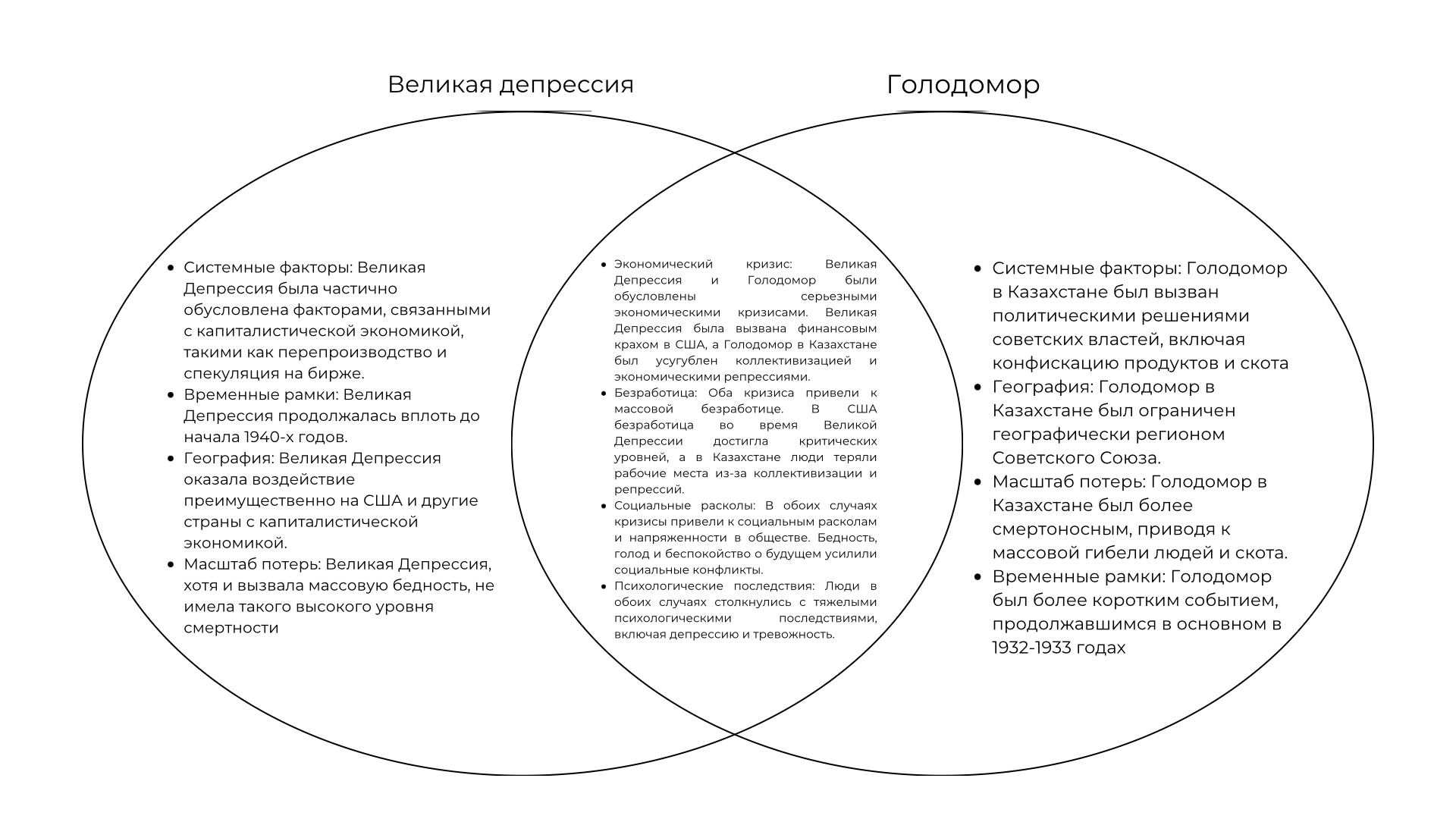    Заключение        Исследование   двух трагедий      XX века которые произошли одновременно в 1929-1933 г.   показало  что   совершенно разные страны по образу жизни, географическому положению, экономическому и политическому развитию   проводя свою  необдуманную экономическую политику могут привести  свой народ гуманитарным катастрофам.     Эти два кризиса оказали глубокое воздействие на общество и экономику своих стран и, несмотря на разные причины и характер, предоставили ценные уроки и понимание того, как события данного масштаба могут повлиять на человеческую жизнь и историческое развитие Оба кризиса были вызваны последствиями экономических, политических и социокультурных факторов. Великая Депрессия была связана с крахом финансовой системы и драматическим снижением экономической активности, что вызвало массовую безработицу и социальные потрясения.  «Великий Джут» в Казахстане, напротив, был следствием политических решений переходу к социалистической экономике т.е, включая коллективизацию и конфискацию продуктов.Сходства между этими событиями включают массовую безработицу, социальные расколы и психологические травмы, которые затронули миллионы людей. Оба кризиса вынудили общество столкнуться с экстремальными вызовами и адаптироваться к новой реальности.Отличия заключаются в источниках и масштабах кризисов. Великая Депрессия имела глобальное воздействие, охватив США и другие страны, подвергнув экономику серьезным испытаниям.  «Великий Джут» в Казахстане был ограничен географически, но его высокая смертность и воздействие на казахстанское общество были значительными. «Трагические страницы истории стали неотъемлемой частью нашей национальной идентичности., — отметил Президент К. Токаев. — Поэтому память о жертвах политических репрессий и голода будет жить в веках. Усвоив уроки истории, мы сделаем всё, чтобы подобные трагедии никогда не повторились»Исследование также показало важность уроков, вынесенных из этих кризисов. Исследование «Великой Депрессии» и  «Великий Джут»  выявило несколько важных уроков, которые могут быть применены в контексте современности и в будущем:1. Необходимость социальной защиты: Оба кризиса подчеркивают важность наличия социальных сетей и программ поддержки для населения в периоды экономических кризисов. Государство должно иметь механизмы для предотвращения массовой бедности и голода.2. Баланс между экономической устойчивостью и социальной справедливостью: Эти кризисы указывают на необходимость нахождения баланса между экономической свободой и социальным равенством. Развитие экономики не должно происходить за счет безработицы и бедности большей части населения.3. Значение регулирования финансовых рынков: В случае «Великой Депрессии», недостаточное регулирование финансовых рынков сыграло ключевую роль в вызове кризиса. Урок заключается в том, что регулирование и мониторинг финансовой деятельности являются важными инструментами предотвращения подобных кризисов.4. Политические решения и их последствия:  «Великий Джут»  в Казахстане был вызван политическими решениями, такими как коллективизация и конфискация продуктов. Это напоминает о важности внимательного анализа и обсуждения политических мер и их потенциальных последствий.Эти уроки не только предостерегают от повторения аналогичных кризисов, но и напоминают о важности обеспечения устойчивости и справедливости в обществе. Они служат напоминанием о том, что исторические события могут оказать долгосрочное воздействие на жизнь людей, и что изучение прошлого может помочь формировать более благоприятное будущее.В заключении, исследование «Великой Депрессии» и  «Великий Джут»  служит напоминанием о том, что исторические кризисы могут иметь долгосрочное воздействие на общество и экономику. Изучение этих событий позволяет извлечь ценные уроки и применить их для создания более устойчивого и справедливого общества в будущем.Список использованной литературы  Lessons from the Great Depression. (1990). Choice Reviews Online, 27(09), 27–5234. Bernanke, Ben S. “Nonmonetary Effects of the Financial Crisis in the Propagation of the Great Depression.” American Economic Review 73 (June 1983): 257-276.3.  League of Nations.World Economic Survey,1932-33.Geneva,1933. 4.  U.S. President. Economic Report of the President, 2001. Washington, D.C.: U.S. Government Printing Office, 2001 Campa,Campa, José Manuel. “Exchange Rates and Economic Recovery in the 1930s: An Extension to Latin America.” Journal of Economic History 50 (September 1990): 677-682.Арцишевский А. Черные пятна истории. О политической оценке голодомора в Казахстане (1920-30 гг.)Eldesou D. Kazahskij apokalipsis // Taszhargan. 2008.Народецкий А. Голодомор в Казахстане и молчание властей Cameron S. Golodnaya step: Golod, nasiliye i sozdaniye Sovetskogo Kazakhstana The Hungry Steppe:Famine, Violence, and the Making of Soviet Kazakhstan.Akimbekov С.М. Kazakhs between revolution and famine (Institute of Asian Studies, Almaty, 2021, 584 р.)Факторы «Великий Джут»  в Казахстане «Великая Депрессия» в США Социокультурные факторы (Social)1. Кочевой образ жизни казахов: кочевой образ жизни, характерный для казахской культуры, играл важную роль. Кочевые народы зависели от скотоводства. Введение коллективизации и переход к колхозам существенно изменил традиционные образы сельской жизни, что повлияло на добычу продовольствия. 2. Коллективизация: Политика коллективизации, проводимая в СССР через объединение земель и скота в колхозы привело к неэффективному управлению и снижению сельскохозяйственного производства, что стало одним из основных факторов Голодомора.1. Оседлый образ жизни. Развитая городская цивилизация.Изменение потребительского поведения: В период «Великой Депрессии» общественное мнение стало более экономичным. Граждане стали осторожнее тратить свои средства и уменьшать потребительский спрос. Это привело к ухудшению деловой активности и снижению экономической активности.Технологические факторы (Technological)1. Технологическая отсталость: Казахстан как регион имел технологическую отсталость в то время. Ограниченное использование современных аграрных методов и оборудования привело к низкой производительности и неэффективному сельскому хозяйству, что усугубило кризис.1. Технологический прогресс: Влияние технологий также было одним из факторов «Великой Депрессии». Развитие новых технологий и производственных методов привело к автоматизации и увеличению производительности труда, что привело к сокращению рабочих мест и увеличению безработицы.Экономические факторы (Economic):1.Экономическая зависимость от сельского хозяйства: Значительная часть экономики Казахстана зависела от сельского хозяйства. Коллективизация и конфискация зерна оставили местных жителей без ресурсов для обеспечения собственного пропитания.1.Сокращение экономики: Одной из ключевых экономических причин «Великой Депрессии» было сокращение экономики после краха биржи и банков. Это привело к резкому сокращению производства и инвестиций, что в свою очередь увеличило безработицу и снизило спрос.2. Банковский кризис: Крах банков и утрата доверия к финансовой системе стали серьезными экономическими факторами. [3] Паника среди депозиторов и банковские кризисы усугубили ситуацию и привели к дальнейшему снижению кредитования и инвестиций.3. Сокращение мировой торговли: Сокращение мировой торговли из-за введения тарифов и торговых барьеров также оказало серьезное воздействие на мировую экономику и способствовало Великой Депрессии.Экологические факторы (Environmental)1. Природные условия: Казахстан имеет резко-континентальные климатические условия. Экстремальные засухи и непредсказуемые погодные условия существенно влияли на урожаи.1. Экономический кризис и экологические последствия: Во времена Великой Депрессии не было острого акцента на экологические вопросы. Однако кризис сказался на окружающей среде, так как экономическая депрессия привела к сокращению производства и, следовательно, к снижению экологической нагрузки.Политические факторы (Political)1. Тоталитарный сталинский режим: Под руководством Сталина, советское правительство проводило тоталитарные политики, включая репрессии и контроль над сельским населением. Отказ крестьянства принимать коллективизацию влек за собой репрессии и массовые конфискации продовольствия, что еще больше ухудшило ситуацию.1.  Демократический режим. Политический фактор, который оказал существенное воздействие, - это финансовая политика правительства. Отсутствие эффективных мер по регулированию финансовых рынков и банковской системы привело к ухудшению кризиса. Политические решения, такие как сокращение государственных расходов, также оказали негативное воздействие на экономику.Правовые факторы (Legal)1.Нарушения прав человекаЗаконы и положения коллективизации: Советские законы и положения, внедренные в период коллективизации, предоставляли правительству полномочия на конфискацию земли и продуктов питания у крестьян. Эти законы легализовали массовые конфискации и сильно ограничили права сельского населения.1.Отсутствие законодательной базы регулирования банковской системы: Важным правовым фактором является степень регулирования банковской системы в США. В то время правительство не имело средств для регулирования и стабилизации банковских институтов, что способствовало банковским крахам и финансовым потрясениям.2.Торговая политика и тарифы: США внесли изменения в свою торговую политику, введя высокие тарифы на импортные товары.[3] Это вызвало сокращение мировой торговли и ухудшение экономической ситуации. Этнические факторы(ethnic)Коренное население казахи.Многонациональный состав народа США. «Великий Джут» в Казахстане «Великая Депрессия» в США 1. Снижение численности населения: В период Голодомора в Казахстане (1931-1933) численность населения сократилась с 6,1 миллиона человек в 1930 году до 4,6 миллиона человек в 1937 году. По разным оценкам умерло от 1,5 до 3 млн человек. 2. Уменьшение производства зерновых культур: Производство зерновых культур в Казахстане резко снизилось. Например, в 1932 году собрано всего 3,3 миллиона центнеров зерна, по сравнению с 9,4 миллионами центнеров в 1928 году. [6]3. Гибель скота: Миллионы голов скота погибли от голода. По оценкам, около 80% скота погибло в период Голодомора.4. Массовая миграция населения: В поисках еды миллионы людей мигрировали из сельских районов в города и другие регионы. Такие миграции привели к перегруженности городских районов и создали серьезные социальные проблемы.5. Ухудшение здоровья и психологические последствия: Эпидемии вследствие недостаточности питания и гибель людей в отсуствие разитой системы здравоохранения. Огромное количество людей столкнулись с хроническими заболеваниями и психологическими травмами из-за недоедания и потери близких.6. Рост детской смертности: Детская смертность в период Голодомора сильно увеличилась. Множество детей умирало от голода и болезней.7. Социальные расколы: Голодомор вызвал глубокие социальные расколы в обществе, так как некоторые группы могли иметь доступ к пище, в то время как другие страдали от голода. [7]8.   Трагические события, связанные с   смертоносным голодом в годы коллективизации, привели к кардинальным изменениям в развитии казахского этноса в   Казахстане.   За короткий исторический отрезок времени    казахи стали меньшинством на своей исконно исторической земле.1. Безработица: В пик Великой Депрессии, безработица в США достигла сверхвысокого уровня, составив около 25% рабочей силы. Это означает, что более 1 из 4 работников оказались без работы. Например, в 1933 году, число безработных достигло 15 миллионов человек. [4]Среди миллионов обездоленных свирепствовал голод.ок 5 миллионов фермеров и членов их семей лишились земли и жилья(раскулачены как в ссср) каждый 6-й фермер попал под жернова кредитной системы2. Сокращение производства: Производство промышленных товаров снизилось более чем на половину по сравнению с уровнем до кризиса. Производство автомобилей, например, упало с 5,3 миллиона в 1929 году до 1,1 миллиона в 1932 году.3. Крах финансового сектора: Система банков и финансовых институтов пережила серьезный кризис. Более 9 000 банков закрылись в период 1930-1933 годов. [5]4. Убыточные сельскохозяйственные условия: Сельское хозяйство также столкнулось с трудностями. Примером является Dust Bowl (Пыльная чаша) - серия сильных пыльных бурь и засух, которые снизили урожайность и вынудили многих фермеров покинуть свои земли.5. Бедность и голод: Множество семей оказались на грани бедности и страдали от голода. В некоторых районах, таких как Аппалачи, люди жили в крайней нужде. Произошло резкое снижение рождаемости6. Сокращение инвестиций и торговли: Внутренние и мировые инвестиции сократились, а объем международной торговли упал на 65% в 1932 году по сравнению с 1929 годом.8. Рост количества сторонников как коммунистических, так и националистических партий, социалистических и рабочих движений, а также их влияние на политические события в США.различие Советский социалистический  Казахстан.общее различие капиталистическая, самая развитая страна мира    США. Политич.режимТоталитарный режим Голод в Казахстане стал следствием преступной политики советских властей,гос.регулирования экономиков непродуманности, неподготовленности и спешки в осуществлении всего курса оседания   и коллективизации кочевников. Крах менеджемента управления   государствПравительства допустили кризис, массовое бедствияЭто был крах административно-командного менеджмента советского руководства и  американского менеджемента управления.  Политич режим.Демократия и права человекаГолод в США  стал следствием американского менеджемента управления невмешательства государства регулирования экономикой.Массовое  изъятия продовольствия у населения,  гибель скота.Продовольственный кризис Массовое уничтожение продовольствия в период кризиса:зерна, мяса и т.д.Отсутствие социальной помощи пострадавших от правительств с 1932-33г.Первую помощь оказывают в обеих странах через несколько лет после кризиса  (беспл суп в США) В Казахстане   помощь продовольствием от центрального правительства.  В ходе проведения политики “раскулачивания” более 60 тысяч хозяйств были объявлены байскими, и их имущество принадлежало конфискации; более 40 тысяч было раскулачено, а остальные скрылись, бросив свой скот, имущество.     изгнаны с места проживания, лишились домов. [8]Потеря населения обеих стран  земли, скота, жилища.Ок 5 миллионов фермеров и членов их семей лишились земли и жилья (раскулачены как в  сов каз-не) каждый 6-й фермер попал под жернова кредитной системы.Продовольствие отпр для развития индустриализацииПродажа продовольствия за границу для покупки станков и снабжения рабочих едой в городах.Уменьшение производства зерновых культур,   гибель скота: Миллионы голов скота погибли от голода в КЗУменьшение производства зерна и в США и поголовья скота.Правительство США избавлялось от излишков продовольствия. Т.к нельзя нарушать законы рынка. То что,не куплено,то лишнее раздать его голодающим значит нанести удар по бизнесу.например 6,5мил т мяса свиней уничтожено, запахано 10 млн га с урожаем ).Государственная политика в 1929-1933 Массовое уничтожение продовольствия в период кризиса и голода проводило федеральное правительство  СШАВ Казахстане также массовым изъятием продовольствия у населения тоже проводило правительство Ухудшение здоровья и психологические последствия: Эпидемии вследствие недостаточности питания и гибель людей в отсуствие доступной  разитой системы здравоохранения. Огромное количество людей столкнулись с хроническими заболеваниями и психологическими травмами из-за недоедания и потери близких.Произошло резкое снижение рождаемости.В Казахстане   откочевка за пределы  границы казахов    как несогласие во взглядах с политикой власти, восстания.Изменения  политических  взглядах населения    Рост количества сторонников как коммунистических, так и националистических партий, социалистических и рабочих движений-несогласие со взглядами правительства в США.Бедность и голод: Множество семей оказались на грани бедности и страдали от голода.Политическая идеология: Идеология советского режима и коллективизация придавали приоритет государственным интересам над интересами индивидов и семей. Это морально оправдывало конфискацию продовольствия и ослабление внимания к индивидуальным человеческим потребностям. [9]Этические стороны идеологии приоритет гос интересов над интересами индивидов и наоборот интересы индивидов выше государства: политика невмешательства государства в экономику  породили  крах, кризис экономики  США. Этика бизнеса и финансовые скандалы: В этот период произошли ряд этических нарушений, связанных с бизнесом и финансовыми практиками. Эти скандалы и недовольство общества моральными аспектами бизнеса усилили общее негодование и беспокойство в обществе. Наиболее   пострадали от голода  коренное население -казахи.Многонациональный состав народа США. Численность населения сократилась с 6,1 миллиона человек в 1930 году до 4,6 миллиона человек в 1937 году. По разным оценкам умерло от 1,5 до 3 млн человек. [10]Гибель от голода Всего -125 мил .пик безработицы 1933 г 17 мил.Кажд третий безрПо разным данным  погибло от 7 до 13 мил человек. ` 7 мил 394 тыс на 1940 г отсутствуют в статотчете  США.Отсутствие социальной защищенности,политики помощи в государствахЛюди были предоставлены самим себе как в США так и в Казахстане.«Великая депрессия» и «Великий голод» действительно  жестко обрушили экономику США и Казахстана на рассматриваемый период. 